CM1A Tangram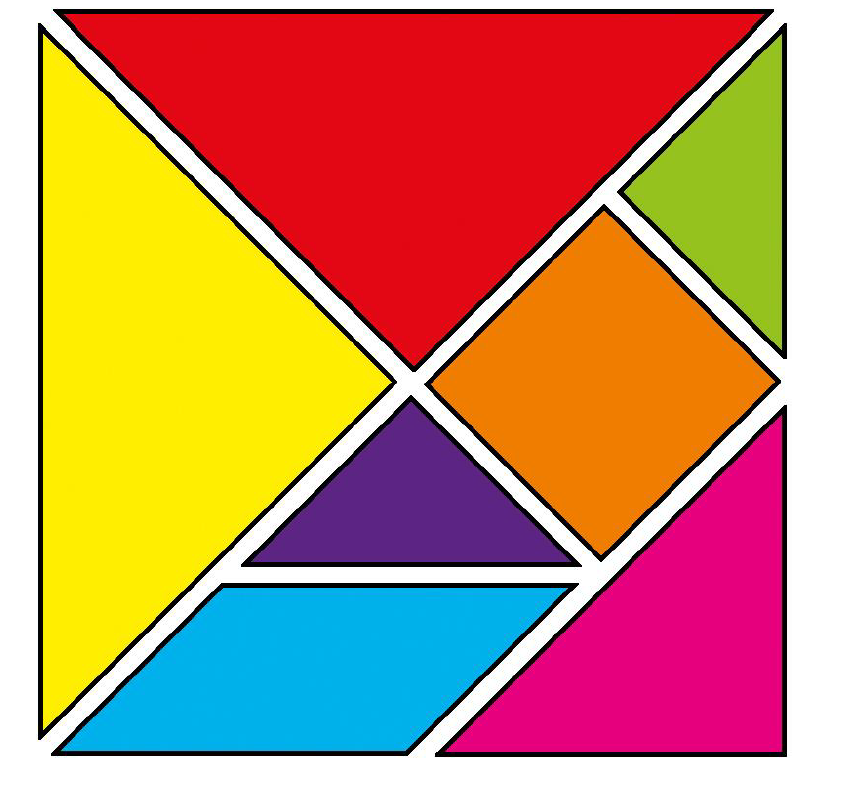 